附件：交通路线酒店名称：延边大洲酒店酒店地址：延吉市河南区铁北路439号酒店电话：0433-6195888酒店位置图：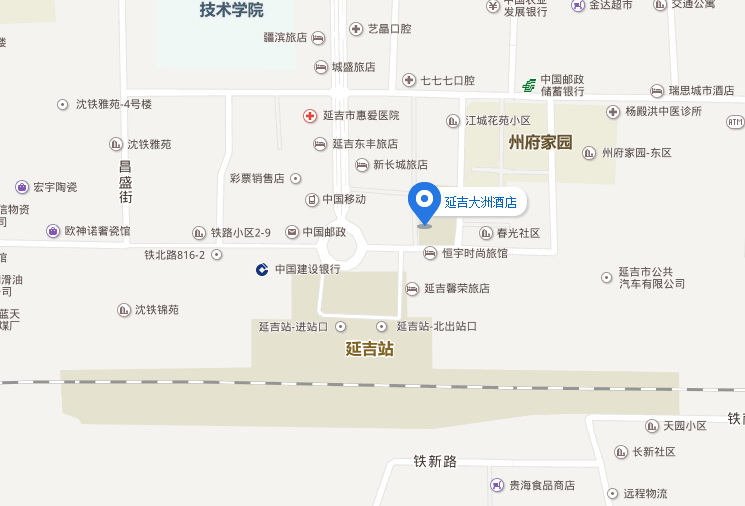 乘车路线:（一）火车站1、延吉站：自延吉站出站口步行200米即到（火车站对面）2、延吉西站：自延吉西站乘15路（开往延吉机场方向）至火车站下车即到；若直接乘出租车前往，费用约需20元。（二）机场自延吉朝阳川机场乘15、28路（开往延吉西站方向）至火车站下车即到；若直接乘出租车前往，费用约需15元。